                                 Warszawa, dnia 17.10.2022 r.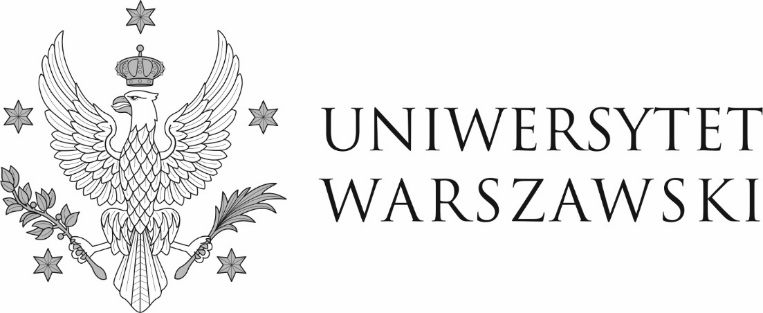 DZP-361/104/2022/IG/1170     Do wszystkich zainteresowanychINFORMACJA O WYBORZE NAJKORZYSTNIEJSZEJ OFERTYUniwersytet Warszawski, działając na podstawie art. 253 ust. 2 ustawy z dnia 11 września 2019 r. - Prawo zamówień publicznych, zwanej dalej „ustawą”, informuje, że w wyniku postępowania prowadzonego w trybie podstawowym nr DZP-361/104/2022 na „Usługi dostarczania i podawania posiłków (catering)”  - część 1 za najkorzystniejszą uznał ofertę Granatoil Graniszewscy Sp. j., Oddział Zagórze, ul. Przemysłowa 1, 07-407 Czerwin.	Uzasadnienie wyboru: Jedyna oferta złożona w części 1. Spełnia wszystkie wymagania przedstawione w ustawie i specyfikacji warunków zamówienia oraz uzyskała 79,89 punktów przyznanych w oparciu o ustalone kryteria oceny ofert i ich wagi – cena – 60% (waga kryterium), jakość i estetyka – 40% (waga kryterium).W niniejszej części ofertę złożył 1 Wykonawca:Punktacja przyznana ofercie w każdym kryterium oceny ofert i łączna punktacja W imieniu ZamawiającegoPełnomocnik Rektora ds. zamówień publicznychmgr Piotr SkuberaNumer ofertyNazwa i adres Wykonawcy121Granatoil Graniszewscy sp.j. Oddział Zagórzeul. Przemysłowa 107-407 CzerwinNr ofertyLiczba punktów w kryterium „cena”Liczba punktów w kryterium „jakość i estetyka” Łączna liczba punktów160,00 pkt19,89 pkt79,89 pkt